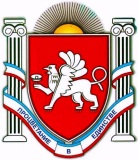 П О С Т А Н О В Л Е Н И Еот 22 октября 2015 года  № 337г. ДжанкойОб определении структурных подразделений администрации, уполномоченных осуществлять деятельность по обеспечению жилыми помещениями детей-сирот, детей, оставшихся без попечения родителей, и лиц из их числа	В соответствии с Федеральными законами от 06.10.2003 № 131-ФЗ «Об общих принципах организации местного самоуправления в Российской Федерации», от 06.10.1999 № 184-ФЗ «Об общих принципах организации законодательных (представительных) и исполнительных органов государственной власти субъектов Российской Федерации», от 06.10.1999                          № 184-ФЗ «Об общих принципах организации законодательных(представительных) и исполнительных органов государственной власти субъектов Российской Федерации», Законами Республики Крым от 16.09.2014 №54-ЗРК «Об основах местного самоуправления в Республике Крым», от 18.12.2014 №46-ЗРК «Об обеспечении жилыми помещениями детей-сирот, детей, оставшихся без попечения родителей, и лиц из их числа в Республике Крым», Уставом муниципального образования Джанкойский район, решением сессии Джанкойского районного совета от 18.08.2015 № 1/16-5 « О передаче полномочий по обеспечению жилыми помещениями детей-сирот, детей, оставшихся без попечения родителей, и лиц из их числа                                               администрация Джанкойского района п о с т а н о в л я е т:21. Определить отдел по делам несовершеннолетних и защите прав детей администрации Джанкойского района Республики Крым как орган,  уполномоченный осуществлять координацию деятельности  по обеспечению жилыми помещениями детей-сирот, детей, оставшихся без попечения родителей, и лиц из их числа, в том числе по формированию Списка детей-сирот, детей, оставшихся без попечения родителей, и лиц из их числа, подлежащих обеспечению жилыми помещениями, направлению заявки на предоставление субсидии местному бюджету из бюджета Республики Крым на обеспечение жилыми помещениями детей-сирот, детей, оставшихся без попечения родителей, организации деятельности Комиссии по установлению факта невозможности проживания детей-сирот и детей, оставшихся без попечения родителей, в ранее занимаемых жилых помещениях, нанимателями или членами семей нанимателей по договорам социального найма либо собственниками которых они являются, ведению отчетности.  2. Определить отдел по вопросам осуществления закупок для муниципальных нужд администрации Джанкойского района Республики Крым как орган уполномоченный осуществлять деятельность по приобретению жилых помещений, предназначенных для предоставления детям-сиротам, детям, оставшимся  без попечения родителей, и лиц из их числа.3. Определить отдел муниципального имущества и земельных отношений администрации Джанкойского района Республики Крым как орган по управлению специализированным жилищным фондом для детей-сирот, детей, оставшихся без родительского попечения, в том числе по осуществлению юридического оформления прав муниципальной собственности на жилые помещения (квартиры), земельные участки, на которых располагаются жилые помещения, внесению сведений о приобретенных жилых помещениях (квартирах), земельных участках, на которых располагаются жилые помещения на основании муниципального 3контракта купли-продажи жилого помещения, свидетельства о государственной регистрации права, постановления администрации о предоставлении жилого помещения по договору специализированного найма в реестр имущества Джанкойского района, заключению договора найма специализированного жилого помещения.4. Контроль за выполнением постановления возложить на заместителя главы администрации Джанкойского района  Пономаренко А.А.Глава администрацииДжанкойского района                                                                           А.И. БочаровРЕСПУБЛИКА КРЫМАДМИНИСТРАЦИЯ ДЖАНКОЙСКОГО РАЙОНААДМIНIСТРАЦIЯ ДЖАНКОЙСЬКОГО РАЙОНУ РЕСПУБЛІКИ КРИМКЪЫРЫМ ДЖУМХУРИЕТИ ДЖАНКОЙ БОЛЮГИНИНЪ ИДАРЕСИ